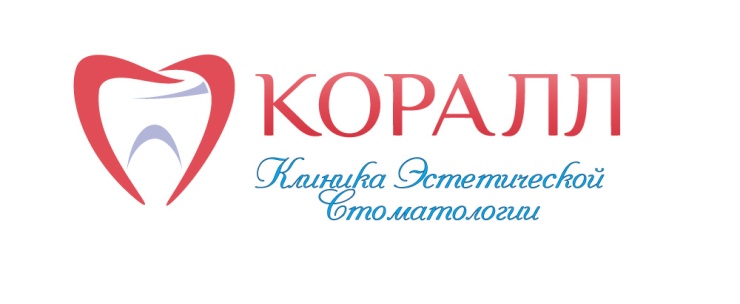 ПРАВИЛАповедения пациентов (посетителей) и сопровождающих лиц при нахождениив стоматологической клинике ООО «КЭС «Коралл»1. В целях обеспечения санитарного режима, а также безопасности сотрудников и посетителей клиники не допускается  нахождение на территории медицинской организации в состоянии алкогольного, наркотического, токсического опьянения.2. Неприемлемым считается некорректное отношение к сотрудникам клиники, громкое, грубое, вызывающее  выражение явного недовольства услугами, обслуживанием, сотрудниками клиники. Все претензии излагаются только в письменном виде с последующим рассмотрением согласно принятым в клинике регламентам,  в соответствии с законодательством РФ.3. В случае причинения имущественного вреда (порча мебели, предметов интерьера,  медицинского оборудования) клиника вправе потребовать компенсации причиненного вреда в полном объеме.4. В помещении клиники и на расстоянии  от входной группы запрещается курить и употреблять спиртные напитки (ст. 12 ФЗ № 15 от 23.02.2013 года).5. Запрещается пользоваться в кабинете врача сотовыми телефонами как для длительных переговоров, нарушающих время запланированного приема, так и в целях видео и фотосъемки процесса лечения (ч. 4 ст. 92 ФЗ 323 от 21.11.2011 года, ч. 1 ст. 16 ФЗ № 149 от 27.07.2006 года).  Пациент имеет право осуществлять видеосъемку приема только после получения письменного согласия медицинских работников на обработку их персональных данных. На время лечебного приема (консультации) переведите телефон в беззвучный режим.6.   Вход в помещение клиники может осуществляться только в бахилах. Бахиломашина и контейнер с чистыми бахилами находятся в тамбуре, рядом с входной дверью.7. Сопровождать на прием несовершеннолетних, инвалидов, пожилых людей или ожидать их в холле клиники  должен  один человек (при необходимости, допускается двое).8.  На территории медицинской организации и в помещении клиники недопустимо нахождение с любыми животными (кошки, собаки, птицы, земноводные и пр.).9.  Мы убедительно просим Вас перед подписанием Договора ознакомиться с  его содержанием, «Порядком предоставления платных медицинских услуг», прайс-листом на услуги и «Положением об оплате», «Положением о гарантиях» – все перечисленные документы содержат подробное описание порядка оказания стоматологических услуг, прав и обязанностей сторон.10. Если Вы пользуетесь очками для чтения, берите их с собой на все приемы.11.  Правила записи на прием:За сутки до начала  приема администратор клиники посредством телефонного звонка,  а также посредством смс-сообщения  на номер телефона, оставленного пациентом для связи, связывается  с пациентом для подтверждения намерения прийти в согласованное сторонами время. Администратор предпринимает не более двух попыток для связи с пациентом. Если пациент не ответил на звонок/ смс-сообщение администратора,  он перезванивает по телефону  клиники до 16 часов, предшествующего дню запланированного приема.Если администратор не дозвонился до пациента, не получил ответного смс-сообщения с подтверждением намерения прийти на запланированный прием, в конце рабочего дня, предшествующего дню приема, прием пациента снимается, а клиника вправе пригласить на это время другого пациента.	Мы ценим Ваше время и стараемся идти навстречу при планировании Ваших приемов.  Время врача и клиники также имеет свою ценность и цену. Надеемся на взаимную ответственность  и уважение в этом вопросе!Пожалуйста, если вы являетесь пациентами нашей клиники, внесите в список контактов наши телефоны, чтобы номер телефона не был для вас «незнакомым».Телефоны клиники: 6 10 71; 8 921 071 50 71; 8 921 817 14 13.В случае нарушения пациентом или его законным представителем настоящих Правил, клиника оставляет за собой право в одностороннем порядке отказаться от  исполнения  договора при отсутствии необходимости оказания пациенту экстренной медицинской помощи (ст. 36 Закона РФ «О защите прав потребителей», ст. 11 ФЗ-323 «Об основах охраны здоровья граждан  в РФ»).Благодарим Вас за соблюдение наших правил!